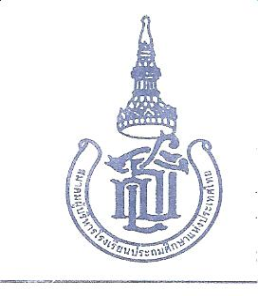 โครงการประชุมใหญ่สามัญประจำปี และประชุมทางวิชาการเรื่อง การบริหารการปฏิรูปการศึกษาจัดโดย สมาคมผู้บริหารโรงเรียนประถมศึกษาแห่งประเทศไทยร่วมกับ สำนักงานคณะกรรมการการศึกษาขั้นพื้นฐาน กระทรวงศึกษาธิการวันที่ 2 – 4 สิงหาคม พ.ศ. 2559ณ โรงแรมรอยัลริเวอร์ บางพลัด กรุงเทพมหานครหมายเหตุ   	1. ตารางการประชุมอาจปรับเปลี่ยนตามความจำเป็น		2. รับประทานอาหารว่างและเครื่องดื่มเช้า 10.30 น. รับประทานอาหารว่างและเครื่องดื่มบ่าย ๆ 14.30 น. 		3. งานมุทิตาคารวะผู้บริหารเกษียณอายุราชการ วันที่ 3 สิงหาคม 2559 เวลา 17.30 – 22.00 น.วัน                      เวลา08.00 น.  - 09.00 น.09.00 น. – 12.00 น.09.00 น. – 12.00 น.12.00 น. – 13.00 น.13.00 น. – 16.00 น.13.00 น. – 16.00 น.วัน                      เวลา08.00 น.  - 09.00 น.09.00 น. – 10.00 น.10.30 น. – 12.00 น.พักกลางวัน13.00 น. – 14.00 น.14.00 น. – 16.00 น.2 สิงหาคม2559ลงทะเบียนพิธีเปิดและบรรยายพิเศษ(เลขาธิการ กพฐ.)ปฏิรูปการสอนคิดอ.เพ็ชรสุดา  เกษประยูร(ประธานบริหาร โรงเรียนอำนวยศิลป์)พักกลางวันธรรมาภิบาลกับการบริหารมล. ปนัดดา  ดิศกุล(รัฐมนตรีประจำสำนักนายกรัฐมนตรี)ธรรมาภิบาลกับการบริหารมล. ปนัดดา  ดิศกุล(รัฐมนตรีประจำสำนักนายกรัฐมนตรี)3 สิงหาคม2559โรงเรียนคุณธรรมศ.นพ.เกษม  วัฒนชัย(องคมนตรี)การปฏิรูปการศึกษาตามแนวทาง สปท.ดร.วิวัฒน์  ศัลยกำธร(ประธานกรรมาธิการขับเคลื่อนประเทศด้านการศึกษา)พักกลางวันการปฏิรูปฯ (ต่อ)ผู้บริหารกับการปฎิรูปดร.วันเพ็ญ  บุรีสูงเนิน(ดำเนินการอภิปราย)4 สิงหาคม   2559การพัฒนาสถานศึกษาอย่างยั่งยืนดร.ธำรงค์  น่วมศิริ(ผอ.โรงเรียนอนุบาลอุตรดิตถ์)การพัฒนาสถานศึกษาอย่างยั่งยืนดร.ธำรงค์  น่วมศิริ(ผอ.โรงเรียนอนุบาลอุตรดิตถ์)พักกลางวันประชุมใหญ่สามัญประจำปีประเมินผล – พิธีปิดการประชุมประชุมใหญ่สามัญประจำปีประเมินผล – พิธีปิดการประชุม